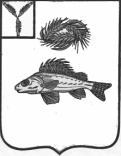 ЕРШОВСКИЙ МУНИЦИПАЛЬНЫЙ   РАЙОНСАРАТОВСКОЙ ОБЛАСТИРАЙОННОЕ СОБРАНИЕРЕШЕНИЕот 14 июля 2011г.  №  14-61О внесении изменения в приложение №2к решению районного Собрания от 30.09.2009 г.№58- 500 «Об утверждении Положения о присвоении звания «Почетный гражданинЕршовского муниципального района» и Состава общественной комиссии»         Руководствуясь Уставом Ершовского муниципального района Саратовской области, районное Собрание решило:1.Приложение №2 к решению районного Собрания от 30.09.2009 г.№ 58-500 «Об утверждении Положения о присвоении звания «Почетный гражданин  Ершовского муниципального района» и Состава общественной комиссии» изложить в новой редакции согласно приложению.2.Настоящее решение опубликовать в газете «Степной край».3.Контроль за исполнением настоящего решения возложить на комиссию по социальной и молодежной политике (Романов Ю.А.). Глава Ершовского муниципального района                                С.А.Зубрицкая                                                           Приложение к решению районного Собрания                                                     от 14 июля 2011г.  №  14-61Состав общественной комиссиипо рассмотрению кандидатур на присвоение звания «Почетный гражданин Ершовского муниципального района»Председатель:                                              Зубрицкая Светлана                                    Глава Ершовского МО,Анатольевна                                                 председатель                                                                        районного Собрания                                                                        Ершовского муниципального                                                                         района Заместитель председателя:Громов Петр Антонович                                 1-й заместитель                                                                            главы администрации                                                                           Ершовского муниципального                                                                                района (по согласованию)    Секретарь:Черепанова Жанна Владимировна                 начальник отдела                                                                           культуры и кино                                                                           администрации Ершовского                                                                          муниципального района    Члены комиссии:                                          (по согласованию)Федотова Ольга Николаевна                          директор Районного народного                                                                        историко - краеведческого                                                                          музея (по согласлванию)Пучкова Марина Васильевна                         главный редактор газеты                                                                          «Степной край» (по                                                                               согласованию)Романов Юрий Александрович                председатель комиссии по                                                                           социальной и молодежной                                                                    политике  (по согласованию)               Найденов Валентин Георгиевич                председатель районного Совета                                                                     ветеранов войны и труда                                                                     (по согласованию)Каныгин Алексей Иванович                        председатель комиссии по                                                                      законности (по согласованию)Головатова Ольга Викторовна                     заведующая сектором                                                                          аппарата   районного СобранияБутенкова Татьяна Петровна                          начальник отдела                                                                           правового обеспечения и                                                                          кадровой работы                                                                           администрации района                                                                          (по согласованию)Медведева Ирина Николаевна                       методист Дома детского                                                                          творчества,                                                                         зам. председателя районного                                                                                      женского Совета (по                                                                          согласованию) Федорова Галина Викторовна                      директор МУК                                                                          «Межпоселенческая                                                                              Централизованная библиотека»                                                                         (по согласованию)  Варзин Владимир  Сергеевич                                                     по решению Совета                                                                         депутатов МО г. Ершов  Ямочкина Лариса Николаевна                  по решению Совета депутатов                                                                       Антоновского муниципального                                                                       образования  Гришанов Владимир Викторович              по решению Совета депутатов                                                                        Декабристкого  муниципального Калина Ольга Анатольевна                        по решению Совета депутатов                                                                      Краснянского муниципального                                                                      образования  Герасимова Нина Михайловна                 по решению Совета депутатов                                                                       Кушумского муниципального                                                                      образования   Захаров Олег Владимирович                     по решению Совета депутатов                                                                        Марьевского муниципального                                                                          образования   Киселева Галина Александровна                по решению Совета депутатов                                                                         Миусского                                                                               муниципального образования     Головачев Николай Владимирович              по решению Совета депутатов                                                                              Моховского                                                                                  муниципального образования     Скопытухина Любовь Ивановна                   по решению Совета депутатов                                                                            Новокраснянского                                                                                 муниципального образования     Никуленок Надежда Михайловна                по решению Совета депутатов      муниципального образования                     Новорепинского                                                                             муниципального бразования     Утехин Владимир Александрович              по решению Совета депутатов                                                                            Новосельского                                                                            муниципального образования     Сычева Валентина Васильевна                       по решению Совета депутатов                                                                            Орловогайского                                                                                  муниципального образования     Смирнова Нэлля Викторовна                       по решению Совета депутатов                                                                            Перекопновского                                                                             муниципального образования     Исмаилов Галяв Камзеевич                         по решению Совета депутатов                                                                            Рефлекторского                                                                            муниципального образования     Масольдт Инга Павловна                           по решению Совета                                                                           депутатов Чапаевского                                                                                 муниципального образования Верно. Зав.сектором аппарата районного Собрания                О.В. Головатова